الجمهورية الجزائرية الديمقراطية الشعبية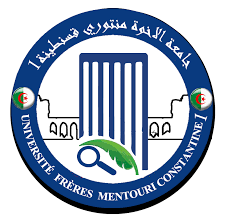 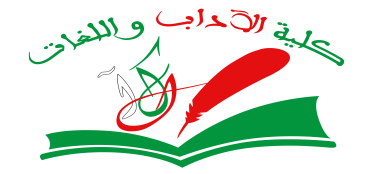 وزارة التعليم العالي والبحث العلميجامعة قسنطينة1 الإخوة منتوريكلية الآداب واللغات                                                                                                                   قسم الآداب واللغة العربيةبرنامج امتحانات السداسي الأول للعام الجامعي 2023/2024 -الدورة الاستدراكية  -سنة أولى ماستر- تخصص أدب مقارن وعالميالجمهورية الجزائرية الديمقراطية الشعبيةوزارة التعليم العالي والبحث العلميجامعة قسنطينة1 الإخوة منتوريكلية الآداب واللغات                                                                                                                   قسم الآداب واللغة العربيةبرنامج امتحانات السداسي الأول للعام الجامعي 2023/2024 - الدورة الاستدراكية-سنة ثانيةماستر- تخصص أدب مقارن وعالميالتاريخالتوقيتالمادةالأفواجالمكانأستاذ المادةالثلاثاء 27 فيفري202412.30-14.00الآداب العالمية الحديثة580أ.د/ جباريالثلاثاء 27 فيفري202414.00-15.30الملاحم في الآداب القديمة580أ.د/ شليالأربعاء 28 فيفري202412.30-14.00علم الجمال580أ.د/ قديدالأربعاء 28 فيفري202414.00-15.30الجزائر في الآداب العالمية580أ/ بشارالخميس 29 فيفري202409.30-11.00إشكالية البحث580أ.د/ جباريالخميس 29 فيفري202411.00-12.30الجزائر في الكتابات الفرنسية580أ.د/ قريبعالتاريخالتوقيتالمادةالأفواجالمكانأستاذ المادةالثلاثاء27 فيفري202409.30-11.00أخلاقيات المهنة580د/ بلخيريالثلاثاء27 فيفري202411.00-12.30الأجناس الأدبية580أ.د/ علاويالأربعاء 28 فيفري202412.30-14.00الأدب العربي والآداب الشرقية590أ.د/ قريبعالأربعاء 28 فيفري202414.00-15.30الأدب الجزائري المكتوب بالفرنسية590د/ باقةالخميس29 فيفري202409.30-11.00أدب الرحلة المقارن5101د/ سكماكجيالخميس29 فيفري202411.00-12.30الأدب العربي والآداب الغربية5102أ.د/ قريبع